1.ESCREVA OS NÚMEROS POR EXTENSO.2.ESCOLHA A RESPOSTA CORRETA REFERENTE AO NUMERAL POR EXTENSO.3.DESEMBARELHE AS LETRAS E FORME A ESCRITA CORRETA DOS NÚMEROS.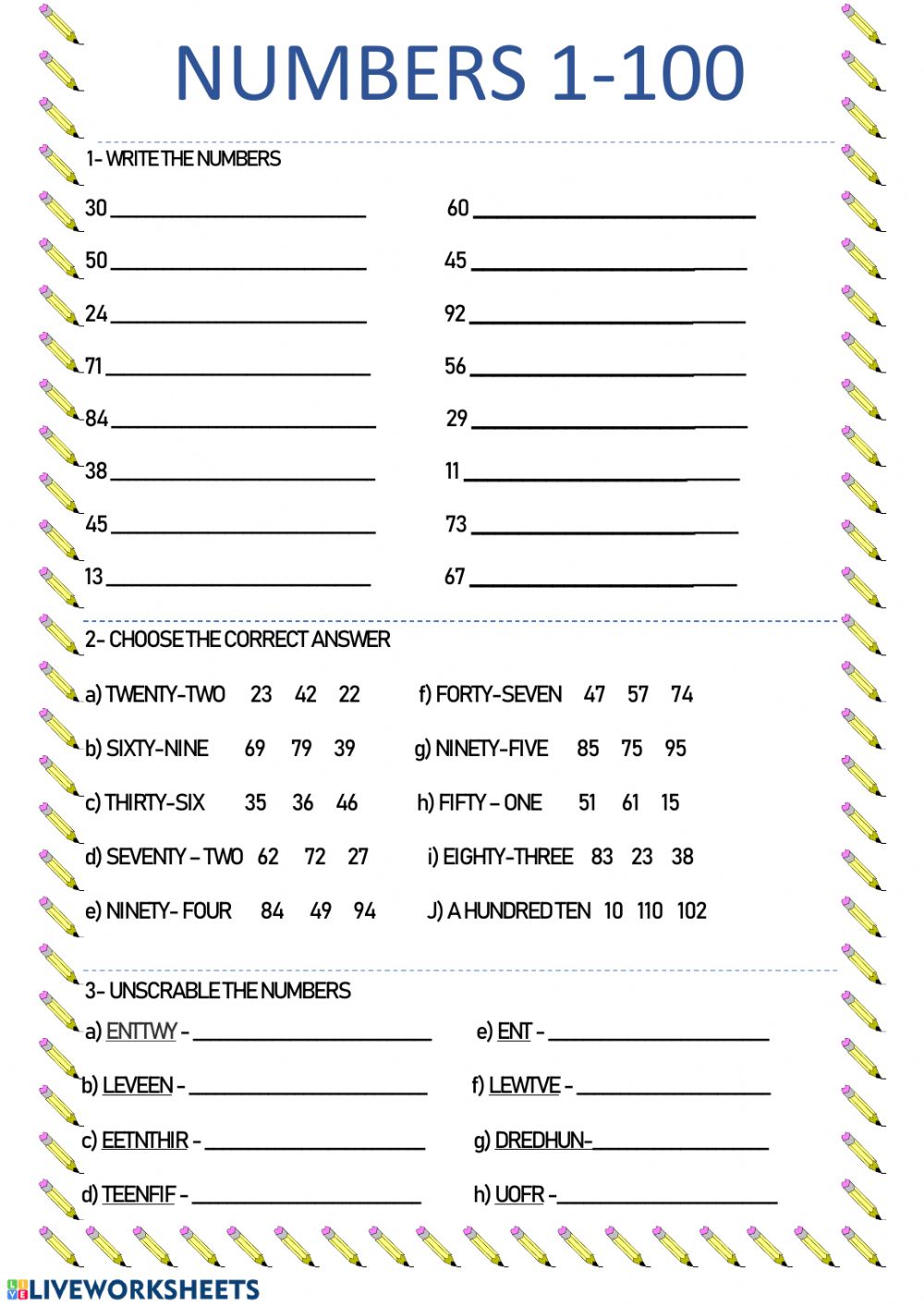 